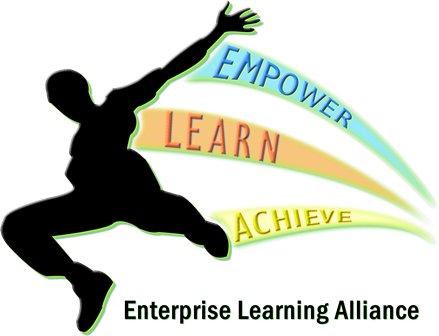 Pupil Voice Minutes Date/Time: 10.30- 11.15, followed by McDonnalds7th February  2023Venue- TISS, Laleham GappAttendees-  Southwood – G, A, Westwood- B, F, J Northwood -  M, R and BStaff – Micheala, Bobby, Michelle, Ashley, Amanda- --Item for discussionActions Previous Actions  School PE Uniform- Southwood SurveySchool Dinners. – All Centres look at menueLunch Time Activities, Lap tops and Ipad booking. All Centres Reward Trips  - Centre BasedNot completedCompletedCompletedCompletedLeavers jumpers with their name printed on the back.Krusties lunch Non school uniform days5 minute break before each lesson New lodge for lunchtime/eating and games room. Walls to graffiti on.end of year trip such as wet ‘no’ wild.Northwood -Pupils would like all year 11’s to have a leavers jumper with first names on but Centre based. MC to cost this and update at next meeting.Lunch had improved and pupils decided they would like to continue the yearPupils discussed current non-uniform days and charity events and it was agreed these would be continued across all centres.MC explained that this would mean adding additional time on the end of the school day. The pupils decided they would prefer to remain as the day currently is.Northwood already have access to the outside lodge and this will be open in the summer. This was agreed and will be actioned by HOC’s, trips to be decided at each Centre MCHOCsStudent mentors (potentially WW yr 11's with NW yr 7/8)Paper cupsEnd of year prom/party/event?Westwood – All agreed this would be a great idea and pupils were to take this back to their individual centres to speak with their HOC.Pupils discussed this but the paper cups were dismissed due to the quality of the cup Each Centre would organize their own end of year celebration event. MC would support funding this AllAllMC – Funding      Mobile Phones Bully Busters        13        Student Mentors Southwood Students- A lengthy discussion took place around phones at lunch times. MC agreed to speak to HOC’s about KS3 students at Southwood trialing this in the lunch time.Asigned students to become Bully busters to offer pupils support- Southwood to trialDiscussed in item 8 Michelle to speak to Jo NSouthwood  14AOB